Резюме.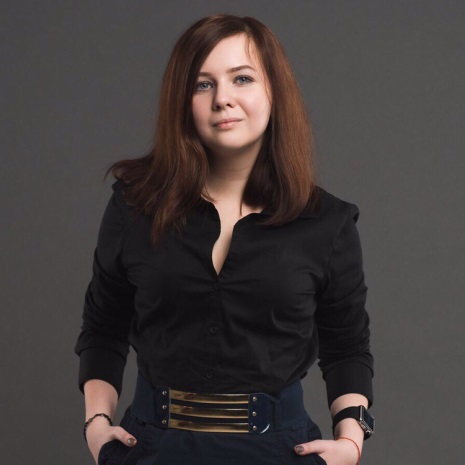 ФИО: Колодко Арина Александровна. Дата рождения: 28.06.2000Город: Мурманск.                                                  Мобильный телефон: +7(911)329-29-38Домашний телефон: 54-18-95E-mail: mndlsn32@gmail.com        Цель: занятие должности преподавателя английского/немецкого языка. Образование: Сентябрь 2018 г. – Июль 2023 г. Высшее (очное) ФГБОУ ВО «Мурманский арктический государственный университет» , социально – гуманитарный институт, специальность – «Педагогическое образование: Английский язык. Немецкий язык.». Диплом бакалавра. Опыт работы: нет. Личные качества: коммуникабельность, организованность, честность, терпеливость, пунктуальность, умение находить общий язык с детьми и взрослыми.Дополнительные сведения.Семейное положение: не замужем.Дети: нет.Возможность командировок: да.Вредные привычки: нет.Языки: - Русский (родной)
- Английский (уровень профессионального владения)- Немецкий (уровень профессионального владения)Учебная деятельность: - успеваемость:- сведения о рефератах…- сведения о ВКР…- ректорский контроль: Общественная деятельность: студенческий советЛингвистическая лаборатория МАГУТворческая деятельность: 1) организация и участие в мероприятиях МАГУ2) Участие в Мурманской Лиге КВН 3) Участие в Мурманской Школьной Лиге КВНМои достижения: Обучение в Кадетской школе города Мурманска (базовые военные знания/умения)
